Дидактическая игра  10 группыНаправленность – научно-познавательная (сенсорная)Название -  «Угадай-ка»Возраст – для детей старших и подготовительных групп, начальных классов школыЦели:  Развивать логику, мышление.  Способствовать развитию органов чувств, тренировке тактильных ощущений. Задачи:  Учить узнавать  и называть материалы наощупь и визуально. Упражнять в угадывании загадок (прямых и обманок). Закрепить знание букв алфавита. Развивать память, внимание, логическое мышление, критическое мышление, волевую регуляцию поведения. Тренировать мелкие мышцы кисти, готовить руку к письму.Материалы: Две книжки-самоделки с картинками («Загадки» и «Загадки-обманки»), набор карточек с изображением предполагаемых отгадок, набор карточек с буквами алфавита (буквы выполнены из различных материалов – наждачная бумага, бархатная, глянцевая и т.д.). Листы для записи букв и ответов. Список  материалов, из которых выполнены буквы.Материалы игры оформлены в виде лейб-бука.Ход игры:  Вариант №1-  Чтение и отгадывание загадок (взрослый ведущий читает, дети отгадывают);Вариант №2 – Ведущий читает загадку, дети молча поднимают карточку, на которой изображена  предполагаемая  отгадка (говорить и выкрикивать с места  запрещается);Вариант 3 (самый сложный) – Ведущий читает загадку, или загадку-обманку	, дети молча  поднимают карточку с буквой, на которую начинается отгадка. Если отгадали – наощупь определяют материал буквы и записывают по образцу эту букву в свой лист отгадок. Старшие  и подготовленные дети записывают печатными буквами название материала (наждак, бархат, бумага, картон, шелк, кожа, клеенка, нитки, фольга и т.д.). Для помощи детям  рядом лежит список, из которого они могут выбрать нужный материал и скопировать запись по образцу.Последний, третий вариант очень эффективен в работе с детьми при подготовке их к обучению в школе.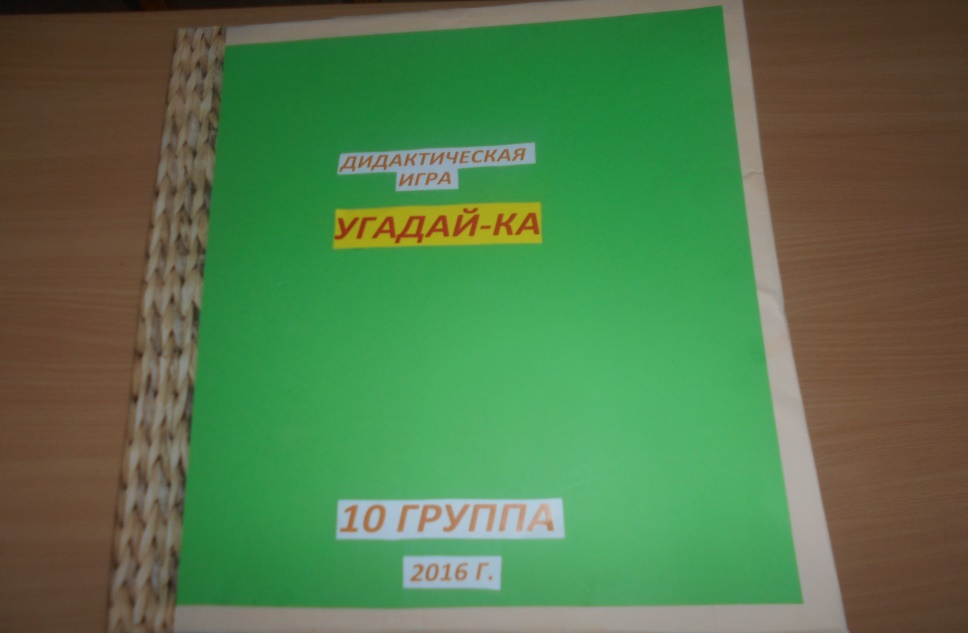 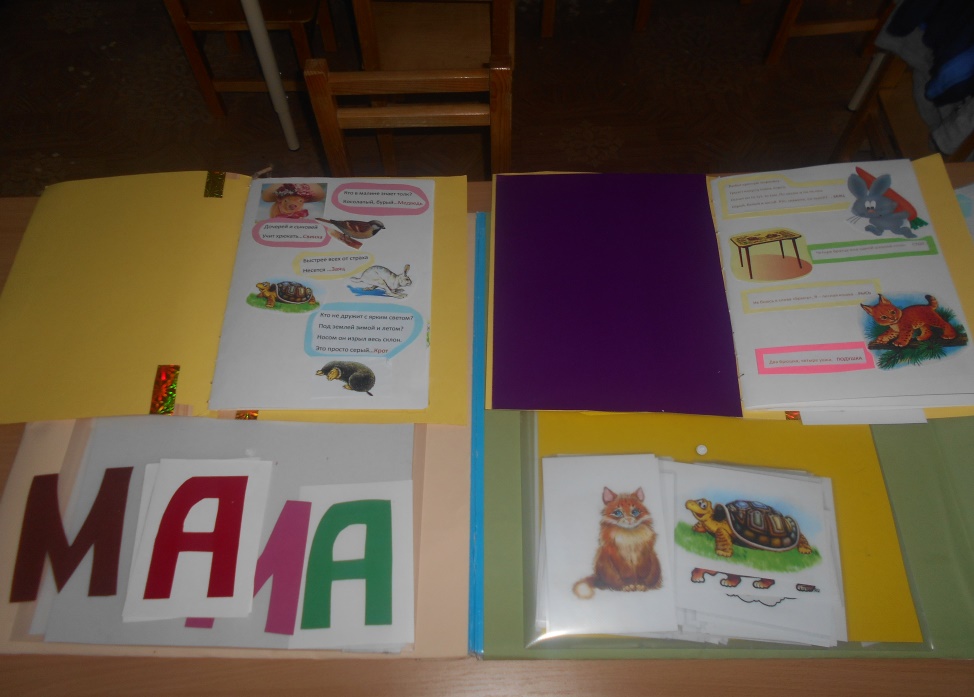 